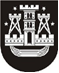 KLAIPĖDOS MIESTO SAVIVALDYBĖS TARYBASPRENDIMASDĖL TURTO PERDAVIMO VALDYTI, NAUDOTI IR DISPONUOTI PATIKĖJIMO TEISE2014 m. spalio 23 d. Nr. T2-262KlaipėdaVadovaudamasi Lietuvos Respublikos vietos savivaldos įstatymo 16 straipsnio 2 dalies 26 punktu, Lietuvos Respublikos valstybės ir savivaldybių turto valdymo, naudojimo ir disponavimo juo įstatymo 12 straipsnio 2 dalimi ir Klaipėdos miesto savivaldybės turto perdavimo valdyti, naudoti ir disponuoti juo patikėjimo teise tvarkos aprašo, patvirtinto Klaipėdos miesto savivaldybės tarybos . lapkričio 24 d. sprendimu Nr. T2-378, 3.1 papunkčiu, Klaipėdos miesto savivaldybės taryba nusprendžia:1. Perduoti Klaipėdos miesto savivaldybei nuosavybės teise priklausančias ir biudžetinės įstaigos Klaipėdos moksleivių saviraiškos centro patikėjimo teise valdomas negyvenamąsias patalpas Baltijos pr. 63, Klaipėdoje (unikalus Nr. 2197-1000-4015, patalpų žymėjimo indeksai: nuo 1-1 iki 1-5, nuo 1-39 iki 1-54, nuo 2-1 iki 2-10, bendras perduodamas plotas – 533,95 kv. metro), valdyti, naudoti ir disponuoti patikėjimo teise biudžetinei įstaigai Klaipėdos lopšeliui-darželiui „Šermukšnėlė“.2. Perduoti Klaipėdos miesto savivaldybės biudžetinėms įstaigoms valdyti, naudoti ir disponuoti patikėjimo teise Klaipėdos miesto savivaldybei nuosavybės teise priklausantį ilgalaikį materialųjį turtą, kurio bendra įsigijimo vertė – 603 719,60 Lt, bendra likutinė vertė 2014-09-30 – 82 036,70 Lt, ir trumpalaikį materialųjį turtą, kurio bendra įsigijimo vertė – 39 605,20 Lt (priedas).Šis sprendimas gali būti skundžiamas Lietuvos Respublikos administracinių bylų teisenos įstatymo nustatyta tvarka Klaipėdos apygardos administraciniam teismui.Savivaldybės meras Vytautas Grubliauskas